                                  North Delta Minor Hockey Association                        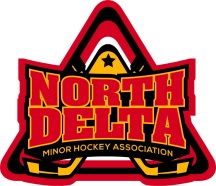 Team Structure and Communication